									Hantelys, Supplementary File 4A. Proteins bound to FGF1 IRESNormoxia 	(0 h)Symbol	Full name							  Score  Spectres	 Peptides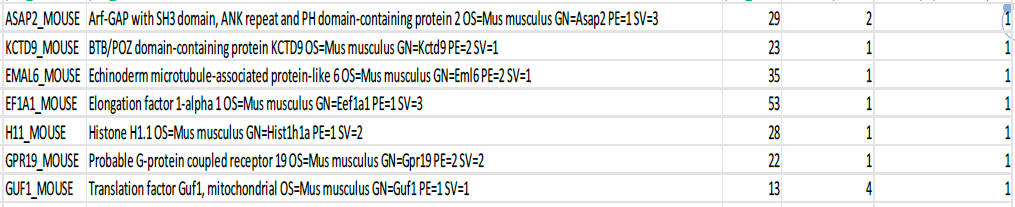 Hypoxia 	(4 h)Symbol	Full name							  Score  Spectres	 Peptides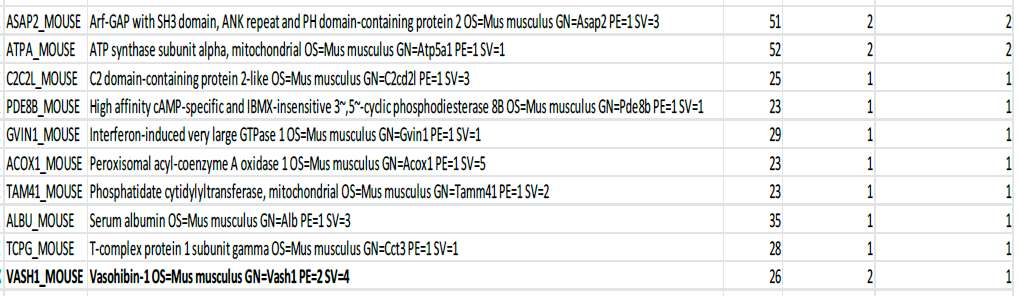 Normoxia 	(4 h)Symbol	Full name							  Score  Spectres	 Peptides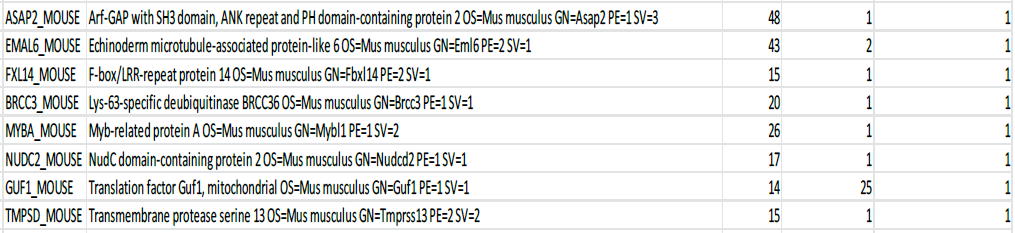 Hypoxia 	(8 h)Symbol	Full name							  Score  Spectres	 Peptides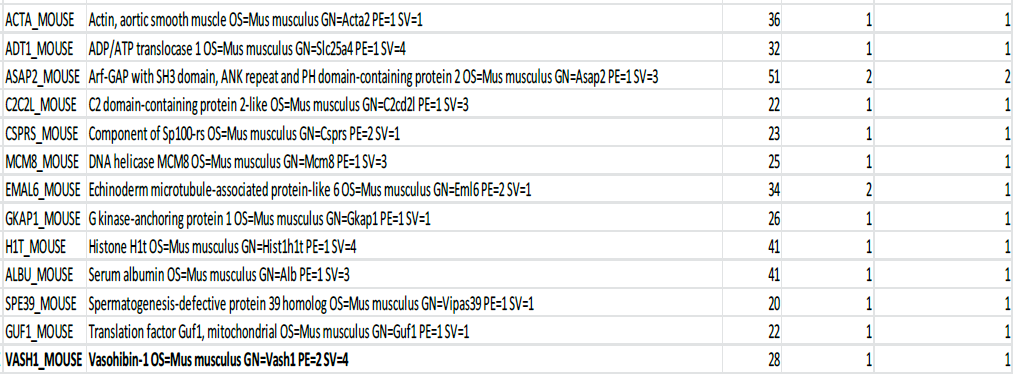 Normoxia 	(8 h)Symbol	Full name							  Score  Spectres	 Peptides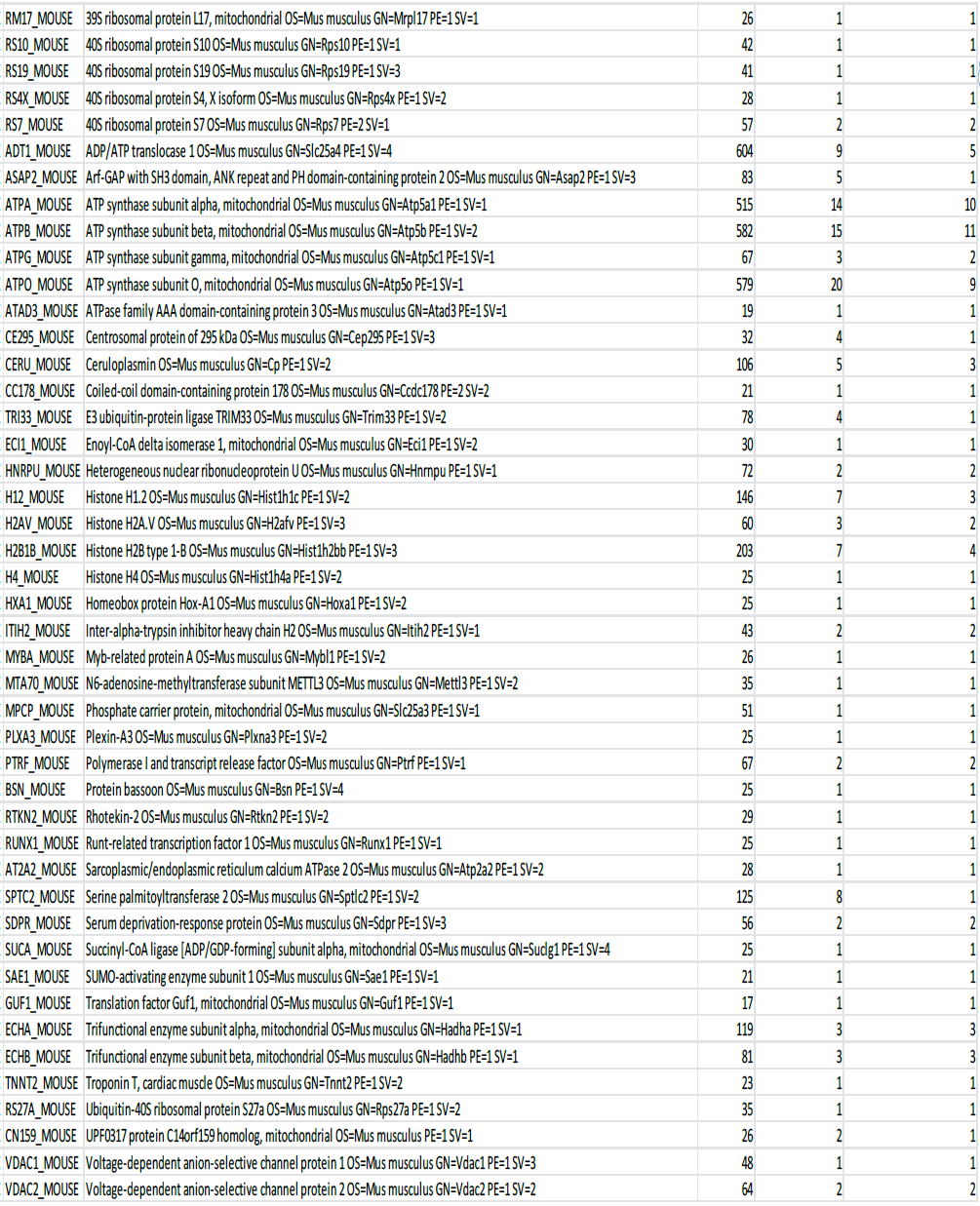 B. Proteins bound to VEGFA IRESNormoxia 	(0 h)Symbol	Full name							  Score  Spectres	 Peptides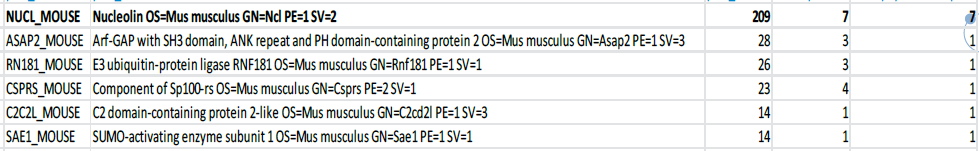 Hypoxia 	(4 h)Symbol	Full name							  Score  Spectres	 Peptides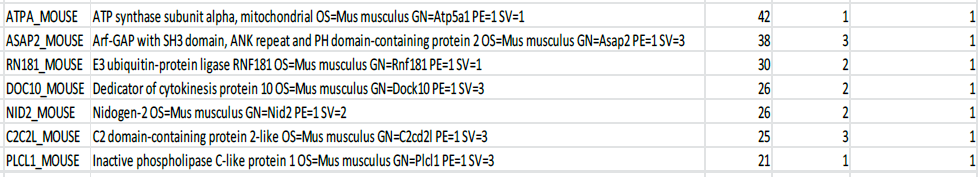 Normoxia 	(4 h)Symbol	Full name							  Score  Spectres	 Peptides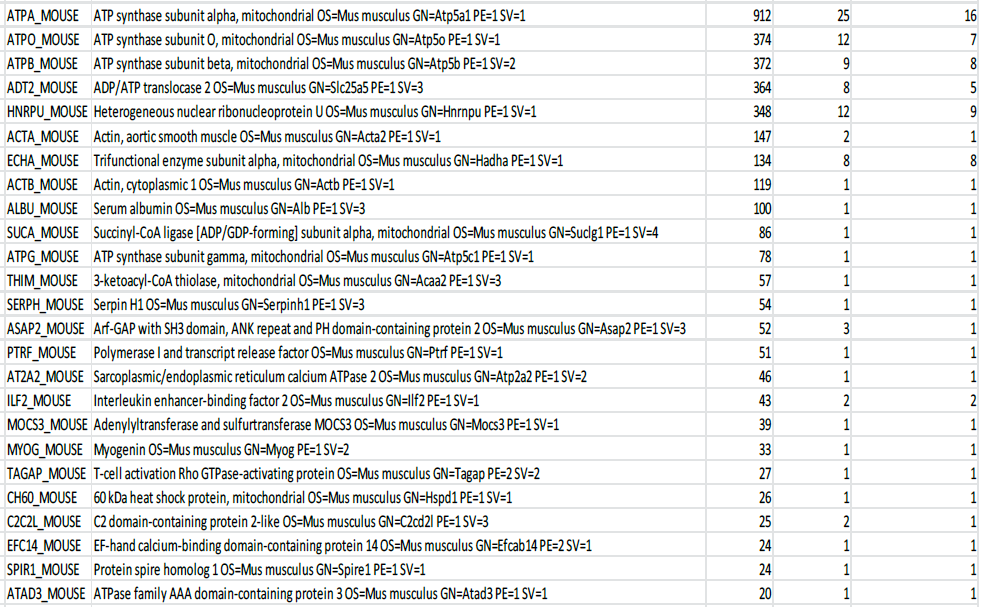 Hypoxia 	(8 h)Symbol	Full name							  Score  Spectres	 Peptides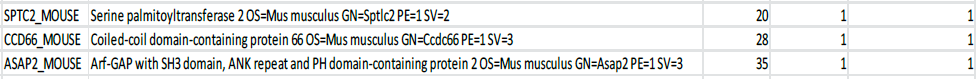 Normoxia 	(8 h)Symbol	Full name							  Score  Spectres	 Peptides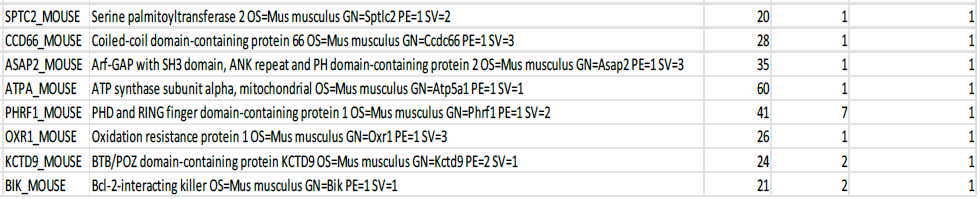 C. Proteins bound to EMCV IRESNormoxia 	(0 h)Symbol	Full name							  Score  Spectres	 Peptides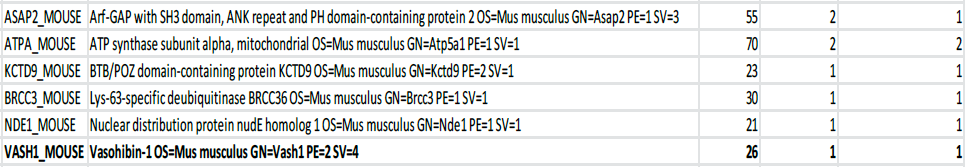 Hypoxia 	(4 h)Symbol	Full name							  Score  Spectres	 Peptides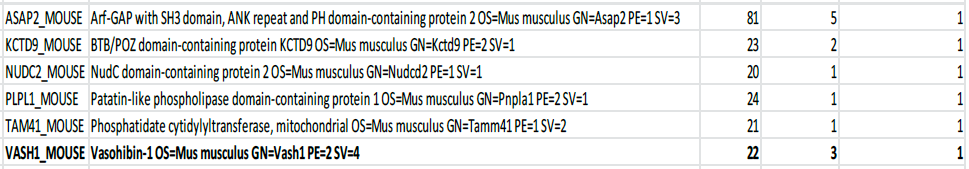 Normoxia 	(4 h)Symbol	Full name							  Score  Spectres	 Peptides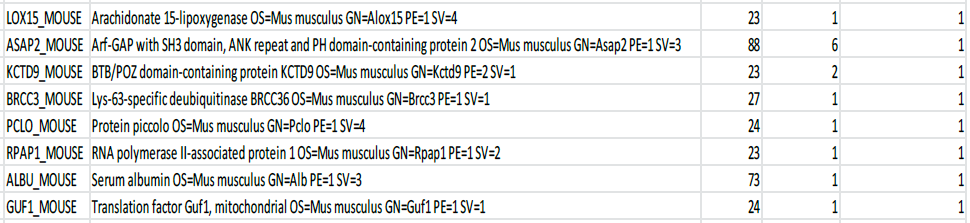 Hypoxia 	(8 h)Symbol	Full name							  Score  Spectres	 Peptides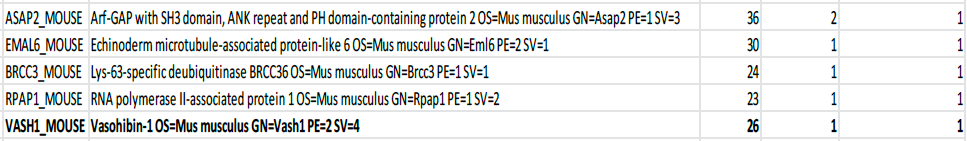 Normoxia 	(8 h)Symbol	Full name							  Score  Spectres	 Peptides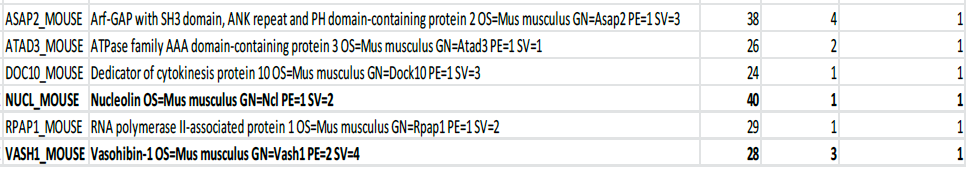 